ΑΝΑΚΟΙΝΩΣΗΑ.  Απαγορεύεται αυστηρώς, βάσει  του  Κανονισμού  Καθαριότητας  του  Δήμου  Λευκάδας ,  η  ανεξέλεγκτη  απόρριψη  μπαζών  και πάσης    φύσεως  υλικών   που   προέρχονται   από οικοδομικές   εργασίες  και   επισκευές  κτιρίων   σε   κάδους   απορριμμάτων   ή  πέριξ   αυτών . Τα   απορρίμματα  που   προέρχονται  από  τις  παραπάνω  εργασίες μεταφέρονται  με   ευθύνη   του  υπόχρεου σε  χώρους   που   έχουν  χαρακτηριστεί   ως   χώροι   υποδοχής  μπαζών – αδρανών   υλικών .Β.  Απαγορεύεται ,βάσει  του  Κανονισμού  Καθαριότητας  του  Δήμου  Λευκάδας , η ανεξέλεγκτη  απόρριψη  από προϊόντα  καθαρισμού   κήπων   δίπλα   από  κάδους  απορριμμάτων .  Οι  υπόχρεοι   θα  επικοινωνούν  με   την   υπηρεσία  καθαριότητας   για   το πότε   και   το  πως  θα   τα   εξάγουν   (ΣΕ ΠΕΡΙΟΡΙΣΜΕΝΕΣ  ΠΟΣΟΤΗΤΕΣ)  έτσι   ώστε   να   γίνεται   η   αποκομιδή  από   την   υπηρεσία.Γ.  Για   την   εξαγωγή   ογκωδών   αντικειμένων   (έπιπλα-στρώματα κλπ.) (ΣΕ ΠΕΡΙΟΡΙΣΜΕΝΕΣ  ΠΟΣΟΤΗΤΕΣ) , από   οικίες  θα  γίνεται  κατόπιν   συνεννόησης με   την   υπηρεσία   για   το  πότε   και   το   πώς  θα   εξάγονται   για  να   πραγματοποιείται  η  αποκομιδή,βάσει  του  Κανονισμού  Καθαριότητας  του  Δήμου  Λευκάδας .Σε  περίπτωση   μη   συμμόρφωσης  θα   επιβάλλονται    τα  πρόστιμα  όπως   ορίζει  ο κανονισμός   καθαριότητας  και  τα  άρθρα  47 &48   του   Κ.Ο.Κ. ΥΠΗΡΕΣΙΑ  ΚΑΘΑΡΙΟΤΗΤΑΣ                                                           ΔΗΜΟΥ    ΛΕΥΚΑΔΑΣ  Τηλ. επικοιν. 2645360535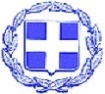 ΕΛΛΗΝΙΚΗ ΔΗΜΟΚΡΑΤΙΑΝΟΜΟΣ ΛΕΥΚΑΔΑΣΔΗΜΟΣ ΛΕΥΚΑΔΑΣΛευκάδα    24-5-2024